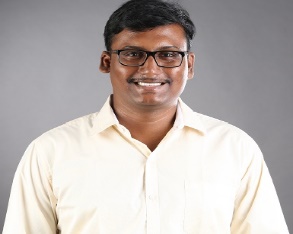 SureshSuresh.358353@2freemail.com                	             Objectives                                               Creative and innovative thinker with effective human resources management and goal setting abilities combined with superior leadership, team building, communication, interpersonal, and presentation skills. Self-motivated with the ability to excel in a fast-paced environment; communicate effectively at all levels; manage competing priorities; and adapt readily to new challenges.Summary of  Experience                                                A Human Resources & Payroll Manager with over 8 years of progressive experience augmented by a strong post-secondary background in Human Resources, Accounting and Business Administration. Experienced in Payroll Administration, Benefits/Compensation Administration, Talent/Performance Management, Recruitment/Selection, Training/Development, HR Policy and Organizational Design, Contract Negotiation, Job Costing Analysis, People Management, Progress Improvement, and Strategic Planning. Sound knowledge of Labour Relations, Occupational Health & Safety, Pay Equity and other related labour laws. Proven ability to function as a Strategic HR Business Partner and develop and implement successful human resources management strategies to support corporate mandate.Area of Expertise                     -Hiring & retention                      -Recruitment                                                                     - Organization-Business Administration           -Employee relation/welfare                                             -Performance Management-Payroll Management                 -Training & Development                                                -Organizational Management-Negotiation                                  -Discrete and Ethical                                                         -MultitaskingWork ExperiencedCompany    : ADS Associates, Chennai, India from 2nd June 2008 To 30th Jan 2017.Designation : HR/AdminJob ResponsibilitiesInterfacing with management and heads of department for implementing HR policies & procedures in line with core organizational objectivesManaging the recruitment life-cycle for sourcing the best talent from diverse sources after identification of manpower requirements for new / existing departments.Executing the entire gamut of task in recruitment encompassing sourcing, screening, selection and appointment, etc.Updating all new staff details in HRMS (Human Resource Management System)Developing & maintaining MIS reports and other operation reports which involves processing daily attendance, updating leave records, permission slips, etc.Ensuring adherence to the statutory compliance with respect to factoriesMaintained a close coordination for the domestic inquiry of suspended employeesTook various disciplinary action towards absenteeism, late attendance and other labor misconducts and successfully reduced the sameInitiated successful implementation of measures thereby resulting in streamlining the processSuccessfully prepared job description for a higher level position which was pending since a long time, was able to procure the resource at the desired payout level by the companyEfficiently managed an induction session for the joiner and single-highhandedly steered the entire proceedings to a successful conclusion, received a verbal appreciation from reporting manager for sameIdentified candidates who were potential exits in the month and successful in counseling as well as retaining them in coordination with the concerned operational headsCreated a hiring plan and was able to abide by same throughout the quarter, thereby streamlining the entire hiring and retention process for rest of the financial yearAcademic QualificationAcademic: B.Tech  from Bharath University Technology University  in 2008 with Aggregate – 6.5(CGPA)AssetsWorking in fast paced, high transaction volume environment.Ability to organize & priorities workload within any setting.Completing all tasks in a timely, organized and professional manner.Able to work on multiple projects simultaneously.Personal InformationMarital  status               : SingleDate of Birth	             : 25th May 1987Nationality                      : IndianLanguages Known         : Tamil, English & KannadaVisa 		             : Visit (Valid till 20th June 2017)Joining		             : ImmediatelyDeclaration           I hereby declare that the above information furnished is true to the best of my knowledge and belief.			  